РОЗПОРЯДЖЕННЯ МІСЬКОГО ГОЛОВИм. Сумивід  19.12.2022    № 347 -РКеруючись пунктом 8 частини четвертої статті 42 Закону України «Про місцеве самоврядування в Україні»:Скликати позачергову сесію Сумської міської ради VІІI скликання 20 грудня 2022 року о 14 годині в режимі онлайн.2. 	Внести на розгляд Сумської міської ради питання: 2.1. Про внесення змін до рішення Сумської міської ради від 03 листопада 2022 року № 3172-МР «Про організаційні питання здійснення публічних закупівель на території Сумської міської територіальної громади».Відповідальний за підготовку питання – правове управління Сумської міської ради.Проєкт рішення готує правове управління Сумської міської ради.2.2. Про надання Кошману Владиславу Олександровичу дозволу на розроблення проекту землеустрою щодо відведення земельної ділянки в оренду за адресою: м. Суми, в районі вул. Нижньосироватська, 66, орієнтовною площею 0,0016 га.	Відповідальний за підготовку питання – директор департаменту забезпечення ресурсних платежів Сумської міської ради Клименко Ю.М. Проєкт рішення готує департамент забезпечення ресурсних платежів Сумської міської ради.3. Організацію підготовки і проведення сесії покласти на відділ з організації діяльності ради Сумської міської ради (Божко Н.Г.).Міський голова									О.М. ЛисенкоБожко Н.Г. 700-615Розіслати: згідно зі списком.Начальник відділу з організації діяльності радиСумської міської ради 	                                                           Н.Г. БожкоНачальник відділу протокольної роботи та контролю Сумської міської ради							Л.В. МошаНачальник правового управління Сумської міської ради 							О.В. ЧайченкоС П И С О Крозсилки розпорядження міського голови«Про скликання позачергової сесії Сумської міської ради VІІI скликання 20 грудня 2022 року»від ___         № _____-РБожко Н.Г.Клименку Ю.М.Чайченку О.В.Начальник відділу з організації діяльності ради                                                          Н.Г. Божко Сумської міської ради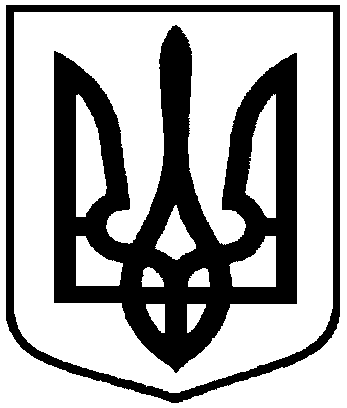 Про скликання позачергової сесії Сумської міської ради VІІI скликання 20 грудня 2022 року